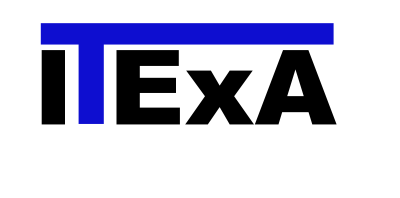 Privacy clausule over lidmaatschapsaanvraagOm de doelstellingen en taken van de vereniging te verwezenlijken, worden persoonsgegevens met betrekking tot de persoonlijke en materiële omstandigheden van de leden verwerkt in overeenstemming met de bepalingen van de EU Algemene Gegevensbeschermingsverordening (AVG) en de Federale Wet Bescherming Persoonsgegevens (BDSG).Voor zover aan de voorwaarden zoals beschreven in de respectievelijke reglementen is voldaan, heeft elk clubleden in het bijzonder de volgende rechten:het recht op informatie op grond van artikel 15 van de AVG;het recht op een correctie op grond van artikel 16 van de AVG;het recht op annulering op grond van artikel 17 van de AVG;het recht om de verwerking te beperken op grond van artikel 18 van de AVG;het recht op gegevensportabiliteit krachtens artikel 20 van de AVGB enhet recht van bezwaar krachtens artikel 21 van de AVG.De organen van de vereniging, alle werknemers of andere personen die voor de vereniging werken, zijn verboden om persoonsgegevens zonder toestemming voor andere doeleinden dan de vervulling van de taak te verwerken, openbaar te maken, toegankelijk te maken voor derden of anderszins te gebruiken. Deze verplichting bestaat ook buiten het vertrek of de hierboven genoemde personen van de vereniging.Het bordITExA Internationaler Training und Experten Verband e.V. , Hauptverwaltung, Niermannsweg 11, D-40699 Erkrath, DuitslandSchriftelijke toestemming volgens gegevensbeschermingDe persoonlijke gegevens die in het aanvraagformulier worden verstrekt, met name naam, geboortedatum, adres, telefoonnummer, e-mailadres, die noodzakelijk en noodzakelijk zijn met het enige doel de resulterende ledencontractovereenkomst uit te voeren, worden geheven op basis van wettelijke rechten.Toestemming voor het gebruik van gegevens voor andere doeleindenAls u akkoord gaat met de volgende toepassingen, vinkt u ze dienovereenkomstig aan. Als u geen toestemming wilt geven, laat u de velden leeg. Ik ben het ermee eens dat de ITExA International Training and Experts Association e.V. (contractpartner) mij per post informatie en aanbiedingen voor verdere clubevenementen verzendt voor informatiedoeleinden. Ik ben het ermee eens dat de ITExA International Training en Experts Association, e.V. (contractpartner) mij informatie en aanbiedingen voor verdere clubevenementen stuurt voor informatiedoeleinden per e-mail / telefoon / fax / sms *. (* indien overeengekomen, verwijder alstublieft wat fout is)     	     	____________________________[Plaats, datum]                       [Naam, voornaam van de persoon in kwestie]            [Handtekening van de betrokkene]Rechten van betrokkene: informatie, correctie, annulering en blokkering, recht van verzetIn overeenstemming met artikel 15 van de AVG heeft hij de opdracht gegeven aan de ITExA International Training and Experts Association e.V. (contractpartner) over de gegevens het over uw persoon zijn opgeslagen.In overeenstemming met artikel 17 van de AVG kunt u op elk gewenst moment de correctie, verwijdering en blokkering van individuele persoonsgegevens aanvragen bij de ITExA International Training and Experts Association e.V. (contractpartner).Bovendien kunt u op elk moment en zonder opgave van reden gebruik te maken van uw recht van bezwaar en de gegeven toestemmingsverklaring met ingang van de toekomst wijzigen of intrekken. U kunt de annulering per post, per e-mail of per fax aan de contractant voorleggen. U maakt geen andere kosten dan de verzendkosten of de transmissiekosten volgens de bestaande basistarieven.Vul in het origineel het formulier volledig in en stuur het naar het volgende adres:ITExA Internationaler Training und Experten Verband e.V. , Hauptverwaltung, Niermannsweg 11, D-40699 Erkrath, DuitslandLidmaatschapaanvraag   Ik verklaar/wij verklaren de toetreding tot Internationalen Training und Experten Verband e.V. (ITExA)De statuten van de Internationaal Training en Experten Vereniging e.V. (ITExA) en de bijdragregeling worden herkend door mij / ons. Gelijktijdig, vraag ik/vragen wij www.itexa.eu tot inschrijving in de ITExA homepage.Ik / Wij treden toe als:                                                                                               Bijdrag:       mdl.         jaarl. Private persoon                                                                                                                        10,00 €        100,00 €Trainer     Examinator    Expert voor                                                                          12,00 €        140,00 € Bedrijf voor                                                                        tot 25 werknemers                20,00 €        240,00 €                                                                                                 tot 50 werknemers                40,00 €        480,00 €                                                                                                      meer als 50 werknemers      60,00 €        720,00 €                        (Hier a.u.b. de sector invullen)                                             aan ITExA Internationaler Training und Experten Verband e.V., Niermannsweg 11, D-40699 ErkrathDe bijdrag is per maand / kalenderjaar en is verschuldigd bij de facturatie.Het lidmaatschap begint nadat de eerste bijdrag op de rekening van ITExA is ontvangen, maar pas na een positief besluit over de aanvraag. Het wordt automatisch met een jaar verlengd, indien niet schriftelijk per 30.09. van het lopend jaar beëindigd wordt. Het omvat naast het gebruikelijk lidmaatschap recht op vrije toegang tot de gebeurtenissen van ITExA. Rechten uit het lidmaatschap kunnen alleen worden genomen na ontvangst van de bijdragen. De statuten van ITExA e.V. worden herkend.De aangegevene gegevens zullen in overeenstemming met de wettelijke bepalingen uitsluitend voor interne doeleinden (ledenadministratie) in onze vereniging management programma opgenomen worden, maar niet aan derden doorgegeven.Naam:                                                Voornaam:                                                    geb. op:      Bedrijfnaam (indien toetreffend):      Straat / Huis-Nr.:                                                     Postcode / Plaats:      Telefoon:                                                                                       Fax:                                       E-Mail:                                                                               Homepage:      Uittreksel uit het handelsregister:                                                                    BTW.-ID:      Betaling maandelijkse / jaarlijkse bijdrag tegen factuur.Een terugbetaling van de betaalde bijdragen wordt niet voorzien.       Verder wil ik/willen we ITExA e.V. met een subsidiebedrag van  uniek   jaarlijks EUR       ondersteunen.Aandachtig geworden resp. gepromoot door      Ik heb nota genomen van de verwijzingen naar de nieuwe algemene EU-gegevensbeschermingsverordening (EU GDPR) en de schriftelijke toestemming in de bijlage.Plaats, datum:                                                             Handtekening: _________________________________Lidmaatschapaanvraag a.u.b in origineel volledig ingevuld en ondertekend aan volgend adres sturen:ITExA Internationaler Training und Experten Verband e.V. , Hauptverwaltung, Niermannsweg 11, D-40699 Erkrath, DuitslandVoor verder gebruik van persoonlijke gegevens en het verzamelen van aanvullende informatie is de toestemming van de betrokken persoon vereist. U kunt vrijwillig toestemming verlenen in het volgende gedeelte.